     Совет депутатов МО «Казахского сельского поселения»Десятая очередная сессия 4-ого созыва Совета депутатовМО «Казахское сельское поселение»Решениеот 21.09.2016г.                                     с.Жана-Аул                                      № 10-1О предоставлении лицами, замещающими муниципальныедолжности, сведений о доходах и расходах, об имуществе иобязательствах имущественного характера  В соответствии с Федеральным законом от 25.12.2008 №273-ФЗ «О противодействии коррупции», Федеральным законом от 06.10.2003 № 131-ФЗ «Об общих принципах организации местного самоуправления в Российской Федерации», Уставом муниципального образования «Казахское сельское поселение», Совет депутатов муниципального образования «Казахское сельское поселение»РЕШИЛ:Утвердить Положение о предоставлении лицами, замещающими муниципальные должности, сведений о доходах и расходах, об имуществе и обязательствах имущественного характера (приложение 1 к решению).Глава МО «Казахское сельское поселение»                             Т.А.ИбраимовПредседатель Совета депутатовМО «Казахское сельское поселение»                                         Е.Б.Едильбаев      РЕСПУБЛИКА АЛТАЙМУНИЦИПАЛЬНОЕ ОБРАЗОВАНИЕ КАЗАХСКОЕ СЕЛЬСКОЕ ПОСЕЛЕНИЕ                  649785 с. Жана-Аул        ул. Абая, 12       тел. 22-2-66      РЕСПУБЛИКА АЛТАЙМУНИЦИПАЛЬНОЕ ОБРАЗОВАНИЕ КАЗАХСКОЕ СЕЛЬСКОЕ ПОСЕЛЕНИЕ                  649785 с. Жана-Аул        ул. Абая, 12       тел. 22-2-66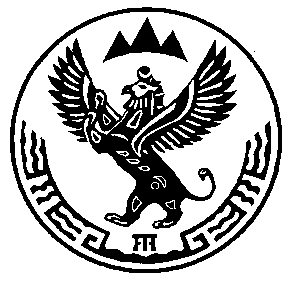 АЛТАЙ РЕСПУБЛИКА МУНИЦИПАЛ ТÖЗÖЛМÖКАЗАХСКОЕ СЕЛЬСКОЕ  ПОСЕЛЕНИЕ     649785 Жана-Аул  j.    Абая  ором, 12    тел.22-2-66